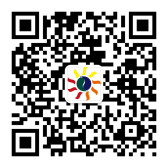 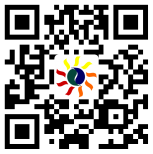 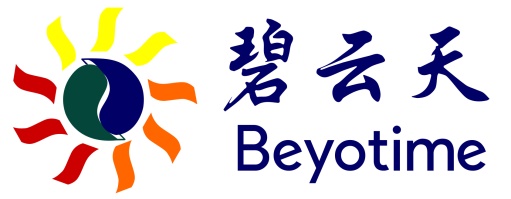 上海碧云天生物技术有限公司细胞系STR鉴定服务询价表Cell Line Authentication Quotation说明:客户信息此信息为必填项，请您详细填写:样本信息实验内容其他要求注意事项依据您所提供的信息，我们的技术服务人员会及时的给出合理的推荐及报价。想了解更加详细的信息，请联系我们的技术服务人员，service@beyotime.com。请您详细填写以下信息并将填写完整的表格以附件形式发送到: service@beyotime.com我们的技术人员会根据您提供的详细信息进行详细的评估，并第一时间将评估结果发至您的邮箱。 感谢您对碧云天的信任与支持！您的姓名:您的电话:您的Email:邮编:您的单位名称:您所在的课题组:发票抬头:纳税人识别号:联系地址:收货地址:同上   地址有变请寄往:同上   地址有变请寄往:同上   地址有变请寄往:样本类型: DNA样本        细胞样本         ☐ 其他(请提供详细的信息):样品种属: 人(human)        小鼠(mouse)      ☐ 其他:样本名称:样本数量:相关文献:如有，请发送至service@beyotime.com 备注: 检测类型人源细胞STR鉴定细胞种属鉴定其他细胞鉴定实验要求:实验目的:说明: